JoyJoy to the World?James 1:2-4, Hebrews 12:1-11, Philippians 1-4Biblical joy is not a result of where we are ____________, but where we are ______________.Joy has a source:John 15:11, Galatians 5:16-23, Psalms 16:11, Romans 14:17 & 15:13Joy is a _________, not a ________________.Joy does not come when you ____________________, but only after you _______________________.Joy comes from a __________, not a ____________.What we focus on determines what ___________.How to truly celebrate Christmas:Romans 10:9, Philippians 2:13__________          __________          __________          __________These are what we receive _______________AND how we represent __________.JoyJoy to the World?James 1:2-4, Hebrews 12:1-11, Philippians 1-4Biblical joy is not a result of where we are IN LIFE, but where we are IN CHRIST.Joy has a source:John 15:11, Galatians 5:16-23, Psalms 16:11, Romans 14:17 & 15:13Joy is a GIFT, not a DESTINATION.Joy does not come when you HAVE EVERYTHING, but only after you GIVE UP EVERYTHING.Joy comes from a FOCUS, not a FEELING.What we focus on determines what WE SEE.How to truly celebrate Christmas:Romans 10:9, Philippians 2:13HOPE          LOVE          PEACE          JOYThese are what we receive FROM JESUSAND how we represent JESUS.Food For ThoughtFor the week of December 20, 2020 (Questions and Scriptures for further study & discussion)1. We heard this weekend that while joy seems to be something we can find in abundance during the Christmas season, it can be incredibly difficult for many of us to find in our daily lives.  Sometimes, it’s because we confuse our culture’s definition of happiness with the Biblical definition of joy. How do the following verses help us understand what real joy should look like in our lives?James 1:2-4 New International Version (NIV)2 Consider it pure joy, my brothers and sisters, whenever you face trials of many kinds, 3 because you know that the testing of your faith produces perseverance. 4 Let perseverance finish its work so that you may be mature and complete, not lacking anything.1 Peter 1:8-9 New International Version (NIV)8 Though you have not seen him, you love him; and even though you do not see him now, you believe in him and are filled with an inexpressible and glorious joy, 9 for you are receiving the end result of your faith, the salvation of your souls.Nehemiah 8:9-12 New International Version (NIV)9 Then Nehemiah the governor, Ezra the priest and teacher of the Law, and the Levites who were instructing the people said to them all, “This day is holy to the Lord your God. Do not mourn or weep.” For all the people had been weeping as they listened to the words of the Law.10 Nehemiah said, “Go and enjoy choice food and sweet drinks, and send some to those who have nothing prepared. This day is holy to our Lord. Do not grieve, for the joy of the Lord is your strength.”11 The Levites calmed all the people, saying, “Be still, for this is a holy day. Do not grieve.”12 Then all the people went away to eat and drink, to send portions of food and to celebrate with great joy, because they now understood the words that had been made known to them.2. It’s said that happiness is more of a fleeting emotion, and joy comes as a result of the perspectives we gain when we focus on the right things. In reading through the following verses, what examples can you point to in your own life where you’ve been able to maintain a sense of joy through keeping the proper perspective?Romans 15:13 New International Version (NIV13 May the God of hope fill you with all joy and peace as you trust in him, so that you may overflow with hope by the power of the Holy Spirit.John 3:16-17 New International Version (NIV)16 For God so loved the world that he gave his one and only Son, that whoever believes in him shall not perish but have eternal life. 17 For God did not send his Son into the world to condemn the world, but to save the world through him.John 16:33 New International Version (NIV)33 “I have told you these things, so that in me you may have peace. In this world you will have trouble. But take heart! I have overcome the world.”Luke 15:7 New International Version (NIV)7 I tell you that in the same way there will be more rejoicing in heaven over one sinner who repents than over ninety-nine righteous persons who do not need to repent.3. The Christmas hymn “Joy to the World” is ripe with good counsel for finding and maintaining joy throughout this holiday season and beyond. Circle, highlight or underline any words or phrases that stand out to you as something you would want to remind yourself of from time to time in the coming days.Joy to the world, the Lord is come!Let earth receive her King;Let every heart prepare Him roomAnd heaven and nature singAnd heaven and nature singAnd heaven, and heaven, and nature singJoy to the world, the Savior reigns!Let men their songs employ;While fields and floods, rocks, hills and plainsRepeat the sounding joyRepeat the sounding joyRepeat, repeat, the sounding joyNo more let sins and sorrows growNor thorns infest the ground;He comes to make His blessings flowFar as the curse is foundFar as the curse is foundFar as, far as the curse is foundHe rules the world with truth and graceAnd makes the nations proveThe glories of His righteousnessAnd wonders of His loveAnd wonders of His loveAnd wonders, wonders, of His love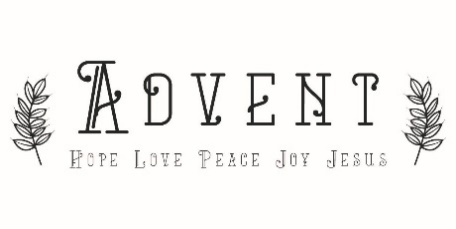 Pastor Chris BrownDecember 19-20, 2020Message #4 / Philippiansnorthcoastchurch.com/sermonsPastor Chris BrownDecember 19-20, 2020Message #4 / Philippiansnorthcoastchurch.com/sermons